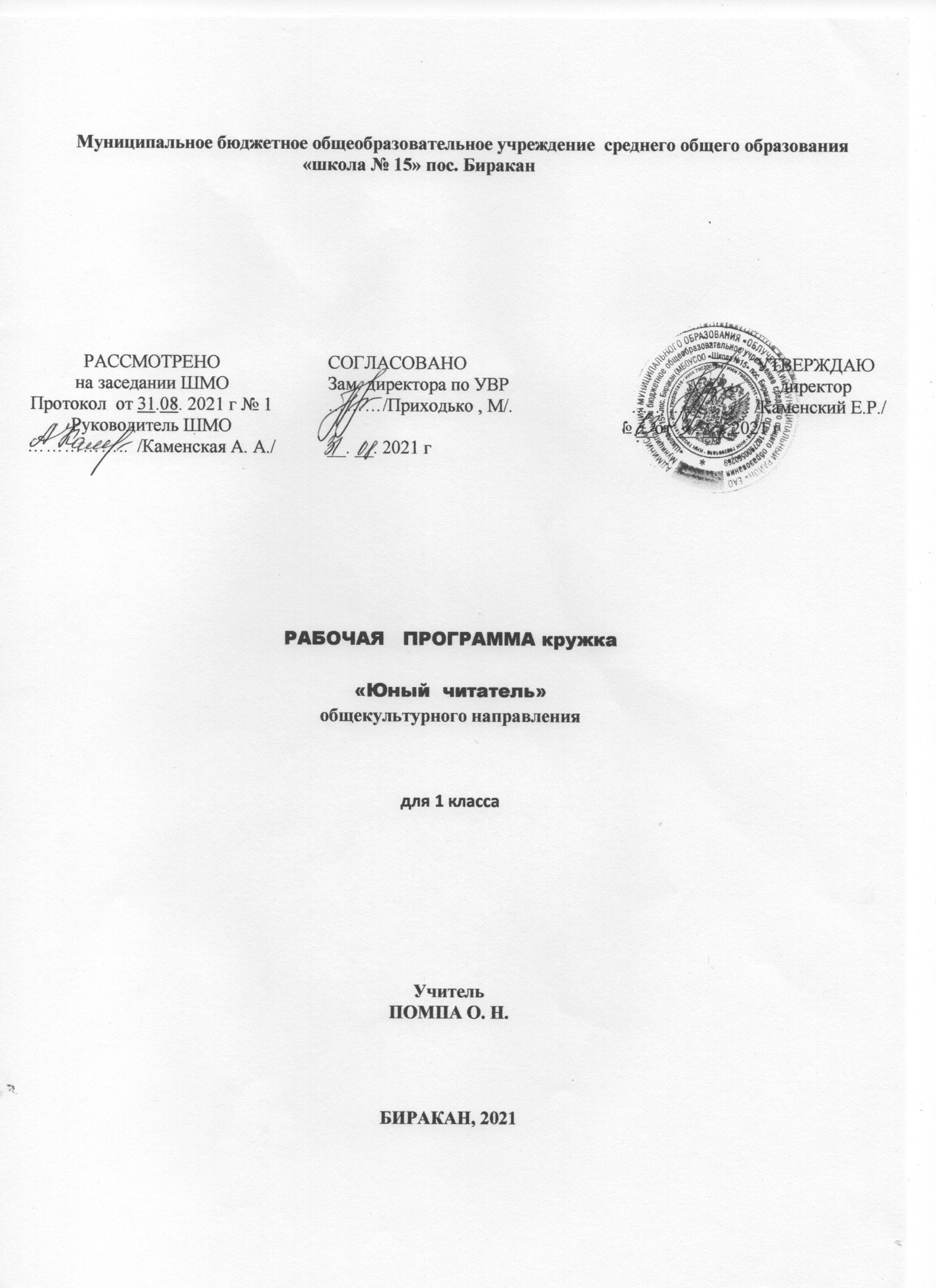 Пояснительная запискаРабочая программа внеурочной деятельности общекультурного направления «Юный читатель» разработана на основе Федерального государственного образовательного стандарта начального общего образования, Концепции духовно-нравственного развития и воспитания личности гражданина России, планируемых результатов начального общего образования, программы начального общего образования по литературному чтению. Также для составления программы использован опыт работы педагогов, представленных в сети Интернет.Актуальность программы. Изменившиеся условия жизни нашего общества остро ставят перед школой новые задачи. ФГОС НОО выдвигает в качестве приоритета развития российского образования задачу формирования у учащихся не просто знаний и умений по различным предметам, а метапредметных умений и способностей к  самостоятельной учебной деятельности, готовности к самоизменению, самовоспитанию и саморазвитию.В современном мире умения осмысленно читать и обрабатывать полученную информацию несомненно важны. Не случайно Федеральные государственные образовательные стандарты начального и основного общего образования включают в метапредметные результаты освоения основной образовательной программы в качестве обязательного компонента «овладение навыками смыслового чтения текстов различных стилей и жанров». Но, к сожалению, наши дети не любят читать. Ни для кого не секрет, что сегодня все больше детей вырастает, так и не полюбив книгу. Хотя они и умеют читать, но делают они это в силу острой необходимости. Художественная книга остается для них не реализованным источником знаний. Возникшая в детстве нелюбовь к чтению и трудности при восприятии текста, как правило, сопровождают потом человека всю жизнь.Научить ребенка пользоваться книгой как источником знаний и информации, приобщить учащихся к миру книг и тем самым способствовать развитию самостоятельности читательской деятельности - главная задача педагога. Дать понять учащимся, что чтение – это духовная пища каждого воспитанного человека.Задачи ФГОС позволяют выявить основные умения смыслового чтения, развитие которых должно обеспечиваться всей образовательной деятельностью:– умение осмысливать цели чтения;– умение выбирать вид чтения в зависимости от его цели;– умение извлекать необходимую информацию из прослушанных текстов различных жанров;– умение определять основную и второстепенную информацию;– умение свободно ориентироваться и воспринимать тексты художественного, научного, публицистического и официально-делового стилей;– умение понимать и адекватно оценивать языковые средства массовой информации.Развитие умений смыслового чтения у младших школьников должно быть направлено на овладение ими навыками и приёмами понимания информации, содержащейся в тексте, а именно – идеи произведения, замысла его автора, оснований поступков героев, причинно-следственных связей явлений и событий. Вместе с тем, смысловое чтение художественного произведения должно обеспечивать включение читателя в эмоциональный настрой текста, в его эстетическую и нравственную составляющую. Успешное чтение – это образовательная программа «длиною во всю жизнь», основа успешности процесса обучения в школе, средство самореализации и активного взаимодействия с окружающим миром.Вопрос, как научить детей читать быстро, рационально и эффективно, интересует каждого педагога, ведь именно в процессе чтения совершенствуется оперативная память и развивается устойчивость внимания. От этих показателей зависит умственная работоспособность учащегося, возможность длительное время сохранять информацию и продуктивно ее использовать.Формирование осмысленного чтения и интереса к чтению книг идет двумя путями: во время уроков литературного и во внеурочное время. Курс внеурочной деятельности «Юный читатель» позволит создать условия для формирования читательской компетенции младших школьников.Цель данной программы - создание условий для формирования читательской компетентности младшего школьника, осознания себя как грамотного читателя, способного к творческой деятельности. Читательская компетентность определяется владением техникой чтения, приёмами понимания прочитанного и прослушанного произведения, знанием книг и умением их самостоятельно выбирать, сформированностью духовной потребности в книге как средстве познания мира и самопознания.Задачи:- воспитывать потребность в систематическом, осознанном чтении как источнике радости общения и новых знаний, эмоций, переживаний (устойчивый и осознанный интерес к чтению);- совершенствовать читательские умения, необходимые для квалифицированной читательской деятельности (овладение навыком осознанного, правильного, беглого и выразительного чтения как базовым в системе образования младших школьников - смысловое чтение);- сформировать первоначальные навыки работы с художественными, учебными и научно-познавательными текстами (художественные книги, энциклопедии, словари, справочники, периодическая печать и т.д.) как различными источниками информации; умения извлекать  из  текстов  интересную  и  полезную  информацию; преобразовывать её;- обогащать нравственный опыт младших школьников (оценивание усваиваемого содержания, исходя из социальных и личностных ценностей, обеспечивающее личностный моральный выбор);- способствовать освоению коммуникативной культуры: умению высказывать оценочные суждения о прочитанном, аргументировать свою позицию в коммуникации, планировать учебное сотрудничество с учителем и сверстниками, контролировать свою деятельность;- развивать творческую читательскую деятельности учащихся через организацию праздников, литературных игр, творческих конкурсов, проектов, исследований, занятий с элементами театрализации и т.д.;- способствовать развитию традиций семейного чтения;- организовать подготовку к выполнению итоговых комплексных работ.Планируемые результаты освоения программы курса «Юный читатель»Реализация программы обеспечивает достижение следующих личностных, метапредметных и предметных результатов.Личностные результаты:- оценивает (как хорошие или плохие) поступки людей, жизненные ситуации с точки зрения общепринятых норм и ценностей;- эмоционально «проживает» текст, выражать свои эмоции;- понимает эмоции других людей, сочувствует, сопереживает;- высказывает своё отношение к героям прочитанных произведений, к их поступкам. Метапредметные результаты. Регулятивные УУД:- определяет и формулирует цель собственной деятельности с помощью учителя;- проговаривает последовательность действий на уроке;- учится высказывать своё предположение (версию) на основе работы с иллюстрацией;- учится работать по предложенному учителем плану;- учится совместно с учителем и другими учениками давать эмоциональную оценку деятельности класса.Средством формирования регулятивных УУД служат технология продуктивного чтения и технология оценивания образовательных достижений (учебных успехов).Познавательные УУД:ориентируется в книге (на  развороте, в оглавлении, в условных обозначениях);- находит ответы на вопросы в тексте, иллюстрациях;- делает выводы в результате совместной работы учащихся и учителя;- преобразовывает информацию из одной формы в другую: подробно пересказывает небольшие тексты.Средством развития познавательных УУД служат тексты и технология продуктивного чтения.Коммуникативные УУД:- оформляет свои мысли в устной и письменной форме (на уровне предложения или небольшого текста);- слушает и понимает речь других;- выразительно читает и пересказывает текст (его отрывок);- договаривается с одноклассниками совместно с учителем о правилах поведения и общения и следовать им;- учится работать в паре, группе; выполнять различные роли (лидера исполнителя).Средством формирования коммуникативных УУД служит технология продуктивного чтения и организация работы в парах и малых группах.Предметные результаты:Базовый уровень- воспринимает на слух художественный текст (рассказ, стихотворение) в исполнении учителя, учащихся;- осмысленно, правильно читает (переход на чтение целыми словами);- отвечает на вопросы учителя по содержанию прочитанного;- пересказывает текст;- составляет устный рассказ по картинке;- заучивает  наизусть стихотворения;- соотносит  автора, название и героев прочитанных произведений;- различает рассказ и стихотворение.Повышенный уровень.Выпускник получит возможность научиться:- воспринимать художественную литературу как вид искусства;- осмысливать эстетические и нравственные ценности художественного текста и высказывать  собственное суждение;- осознанно выбирать виды чтения (ознакомительное, изучающее, выборочное, поисковое) в зависимости от цели чтения;- определять авторскую позицию и высказывать свое отношение к герою и его поступкам;- доказывать и подтверждать фактами (из текста) собственное суждение;- на практическом уровне овладеть некоторыми видами письменной речи (повествование — создание текста по аналогии, рассуждение — письменный ответ на вопрос, описание — характеристика героя);- писать отзыв о прочитанной книге;- определять предпочтительный круг чтения, исходя из собственных интересов и познавательных потребностей.Кроме того, учащиеся:- будут больше читать (повысится читательская активность);- освоят базовые технологии успешного чтения;- обретут дополнительное пространство для самореализации;- примут участие в нескольких увлекательных массовых детских проектах, включающих игры, творческие конкурсы, театрализации и т.д; создание школьниками собственных продуктов; - получат дополнительные образовательные возможности открыть для себя новые грани удовольствия от встречи с хорошей книгой;- получат возможность подготовиться к выполнению итоговых комплексных работ.Диагностика достиженийПроцесс формирования интереса к книгам и положительного отношения к самостоятельному чтению, как и любая часть целесообразно организованного учебного процесса, подчиняется строго определенным дидактическим и методическим закономерностям.Ведущая закономерность процесса обучения - сложная взаимная зависимость между знанием книг и отношением к книге, к самостоятельному чтению.Под критериями будем понимать «признаки, на основании которых производится оценка, определение, классификация чего-либо».Под показателями будем понимать «явления или события, по которым можно судить о ходе какого-нибудь процесса».Под уровнем будем подразумевать «степень, характеризующую качество, высоту, величину развития чего-нибудь».Можно выделить критерии, по которым можно судить об уровне сформированности читательского интереса младших школьников:- умение работать с книгой;- начитанность (знание содержания прочитанных произведений определенных программой);- знание библиографических сведений.Показатели, характеризующие умение учащихся работать с книгой:- соблюдение правил пользования книгой, гигиены чтения;- умение листать книгу, быстро находить нужную страницу;- умение показать, назвать, объяснить назначение элементов книги: обложка, корешок, титульный лист, листок, страницы, номер страницы, поля, текст, иллюстрация;-умение описать незнакомую детскую книгу по ее заглавию, иллюстрациям, оглавлению;- умение находить в книге сведения об авторе;- различение шрифтов; понимание их роли в членении, выделении той или иной части текста;- умение ориентироваться в группе книг (от 2 до 4), выбрать среди них книгу по заданным признакам, самостоятельно прочитать ее.Начитанность характеризуется, следующими показателями:- знанием названий детских книг, произведений, с которыми неоднократно встречались на протяжении года;- знанием содержания произведений, иллюстраций, заголовков книг, фамилий авторов;- умением отличать сюжет знакомых книг по иллюстрациям;- осмысливать с помощью учителя заголовок произведения (почему книга так названа).Знание библиографических сведений характеризуется следующими показателями:- умением отличать прочитанное произведение по жанровым признакам (стихотворение, сказка, рассказ);- умением ориентироваться в содержании книги, опираясь на следующие показатели: иллюстрация, называние, фамилия автора;- умение самостоятельно пользоваться перечнем условных обозначений, данных в учебной книге;- умение быстро находить нужные знаки, объяснять их назначение.Критериальная характеристика уровней сформированности:Системой оценивания и отслеживания результатов обучения по программе будут использоваться разнообразные методы и формы, взаимно дополняющие друг друга: выставки, конкурсы, состязания, творческие работы и др. Также возможно использование пособия  «Читательский дневник.Программа внеурочной деятельности «Юный читатель» имеет большое значение в решении задач не только обучения, но и воспитания. На занятиях учащиеся знакомятся с художественными и научно-познавательными произведениями, нравственный потенциал которых очень высок. Поэтому одним из результатов обучения данного курса является осмысление и интериоризация (присвоение) младшими школьниками системы ценностей:Ценность жизни – признание человеческой жизни величайшей ценностью, что реализуется в отношении к другим людям и к природе.Ценность добра – направленность на развитие и сохранение жизни через сострадание и милосердие как проявление любви.Ценность свободы, чести и достоинства, как основа современных принципов и правил межличностных отношений.Ценность природы основывается на общечеловеческой ценности жизни, на осознании себя частью природного мира. Любовь к природе – это и бережное отношение к ней как среде обитания человека, и переживание чувства её красоты, гармонии, совершенства.Ценность красоты и гармонии – основа эстетического воспитания через приобщение ребёнка к литературе как виду искусства. Это ценность стремления к гармонии, к идеалу.Ценность истины – это ценность научного познания как части культуры человечества, проникновения в суть явлений, понимания закономерностей, лежащих в основе социальных явлений. Приоритетность знания, установления истины, само познание как ценность – одна из задач образования, в том числе литературного.Ценность семьи. Семья – первая и самая значимая для развития социальная и образовательная среда. Содержание литературного образования способствует формированию эмоционально-позитивного  отношения к семье, близким, чувства любви, благодарности, взаимной ответственности.Ценность труда и творчества. Труд – естественное условие человеческой жизни, состояние нормального человеческого существования. Особую роль в развитии трудолюбия ребёнка играет его учебная деятельность. В процессе её организации средствами учебного предмета у ребёнка развиваются организованность, целеустремлённость, ответственность, самостоятельность, формируется ценностное отношение к труду в целом и к литературному труду в частности.Ценность гражданственности – осознание себя как члена общества, народа, представителя страны, государства; чувство ответственности за настоящее и будущее своей страны. Привитие через содержание предмета интереса к своей стране: её истории, языку, культуре, её жизни и её народу.Ценность патриотизма. Любовь к России, активный интерес к её прошлому и настоящему, готовность служить ей.Ценность человечества. Осознание ребёнком себя не только гражданином России, но и частью мирового сообщества, для существования и прогресса которого необходимы мир, сотрудничество, толерантность, уважение к многообразию иных культур.Программа «Юный читатель» основывается на общедидактических и специфических принципах обучения младших школьников:- Принцип сознательности – нацеливает на формирование у обучаемых глубокого понимания, устойчивого интереса, осмысленного отношения к познавательной деятельности.- Принцип систематичности и последовательности проявляется во взаимосвязи знаний, умений, навыков. Система подготовительных и подводящих действий позволяет перейти к освоению нового и, опираясь на него, приступить к познанию последующего, более сложного материала. Систематически проводимые формы организации познавательной деятельности в сочетании со здоровьесберегающими мероприятиями приучат учащихся постоянно соблюдать оздоровительно-воспитательный режим.- Принцип повторения знаний, умений и навыков является одним из важнейших. В результате многократных повторений вырабатываются динамические стереотипы. Характер элементов деятельности может проявляться в изменении упражнений и условий их выполнения, в разнообразии методов и приёмов, в различных формах заданий.- Принцип постепенности. Стратегия и тактика систематического и последовательного обучения важна для формирования здоровьесберегающих условий всестороннего образования ребёнка.- Принцип индивидуализации осуществляется на основе общих закономерностей обучения и воспитания. Опираясь на индивидуальные особенности учащихся, педагог всесторонне развивает каждого ребёнка, планирует и прогнозирует его развитие. С учётом уровня индивидуальной подготовленности ученика, его двигательных способностей и состояния здоровья, намечают пути совершенствования умений и навыков.- Принцип непрерывности выражает закономерности построения педагогики оздоровления как целостного процесса. Он тесно связан с принципом системного чередования нагрузок и отдыха.- Принцип цикличности способствует упорядочению процесса педагогики оздоровления. Он заключается в повторяющейся последовательности занятий, что улучшает подготовленность ученика к каждому последующему этапу обучения.- Принцип учёта возрастных и индивидуальных особенностей учащихся является фундаментом для формирования знаний, умений и навыков, развития функциональных возможностей организма в процессе использования средств здоровьесберегающих технологий.- Принцип наглядности – обязывает строить процесс обучения с максимальным использованием форм привлечения органов чувств человека к процессу познания. Принцип наглядности направлен для связи чувственного восприятия с мышлением.- Принцип активности – предполагает в учащихся высокую степень подвижности, самостоятельности, инициативы и творчества.- Принцип всестороннего и гармонического развития личности. Содействует развитию психофизических способностей, знаний, умений и навыков, осуществляемых в единстве и направленных на всестороннее – физическое, интеллектуальное, духовное, нравственное и эстетическое – развитие личности ребёнка.- Принцип оздоровительной направленности решает задачи укрепления здоровья школьника.- Принцип формирования ответственности у учащихся за своё здоровье и здоровье окружающих людей.Результативность работы во многом зависит от степени подготовленности педагога, его эрудиции и профессионализма. Учитель должен найти нужный тон в общении с учащимися, избегать назидательности, создавать на занятиях обстановку непринуждённости и взаимопонимания. Личность учителя, работающего по данной программе должна быть яркой, притягательной для учащихся, отличаться этико-эстетической выразительностью, высоким воспитательным потенциалом.Образовательный процесс данной программы включает в себя различные методы обучения:- репродуктивный (воспроизводящий);- иллюстративный (объяснение сопровождается демонстрацией наглядного материала);- проблемный (педагог ставит проблему и вместе с детьми ищет пути ее решения);- эвристический (проблема формулируется детьми, ими и предлагаются способы ее решения).Формы занятий. Активизации деятельности младших школьников способствует разнообразие форм и методов работы: игры и упражнения на развитие речи, памяти, внимания, пространственного восприятия, навыков чтения; создание собственных текстов; путешествия по страницам книг; проекты; коммуникативные игры; конкурсы; викторины; уроки-путешествия; инсценировки и  театрализации; библиотечные уроки;  экскурсии; устные журналы; оформление книжных выставок; составление книжек-малышек; выпуск литературных газет; праздники; конкурс презентаций; презентация книг для самостоятельного чтения; просмотр экранизации изучаемых произведений и обсуждение прочитанного и просмотренного.  На занятиях предполагается практическая работа с разными типами книг, детскими периодическими и электронными изданиями. Особый акцент предполагается сделать не только на разнообразную работу с книгой, но и на вовлечение детей в деятельность, связанную с инсценированием прочитанного и изученного. В первый год обучения широко используется игровая заинтересованность детей.Любая из этих форм обладает достаточно большим воспитательным потенциалом, реализация которого является задачей педагога, организующего свою работу в соответствии с новыми федеральными государственными образовательными стандартами. Занятия должны проходить так, чтобы детям было интересно – читать, делиться своими впечатлениями, свободно высказывать свои мнения, пересказывать, рисовать собственные иллюстрации, портреты. Программные материалы подобраны так, чтобы поддерживался постоянный интерес к занятиям у всех детей. Положительная оценка работы ребенка является для него важным стимулом. Можно и необходимо отметить и недостатки, но похвала должна и предварять, и завершать оценку.Программа рассчитана на обучающихся 1 класса и предназначена для работы в любой системе начального образования.Для реализации данной программы используются наборы сюжетных картинок в соответствии с тематикой, определенной в программе (в том числе и в цифровой форме), словари по русскому языку, репродукции картин и художественные фотографии в соответствии с тематикой и видами работы, указанными в программе и методических пособиях (в том числе и в цифровой форме), различные детские книги разных типов из круга детского чтения и конечно портреты поэтов и писателей. Также используются аудиозаписи художественного исполнения изучаемых произведений, Видеофильмы, соответствующие содержанию обучения (по возможности), Мультимедийные (цифровые) образовательные ресурсы, соответствующие содержанию обучения.Режим занятий - данная программа рассчитана на 33 занятия. Предложенное распределение часов примерное, может корректироваться в зависимости от уровня развития детей, их интересов. Продолжительность занятий в 1 классе 30 минут. Занятия проводятся один раз в неделю. Программа курса отвечает возрастным особенностям учащихся: любознательности, активности, информированности, коммуникабельности, способности к творчеству и предрасположенности к коллективной деятельности. Для повышения эмоционального воздействия занятий и снижения утомляемости обучающихся предусмотрены разнообразные виды деятельности: игровая, творческая, исследовательская, проектная.Тематическое планированиеИтого - 33чУчебно - тематический план (33 часа)1 классИнтернет-ресурсы:1. Детский портал «Солнышко» - http://www.solnet.ee/2. Сайт «Учительской газеты» - http://www.ug.ru/3. Фестиваль педагогических идей «Открытый урок» - http://festival.1september.ru/4. Каталог образовательных ресурсов - http://catalog.iot.ru5. Российский образовательный портал – http://www.school.edu.6. Единая коллекция ЦОР - http://school-collection.edu.ru7. Электронные версии газеты «Начальная школа» Издательского дома «Первое сентября» - http://nsc.1september.ru8. Сайт популярного детского литературно-художественного журнала «Мурзилка» - http://www.murzilka.km.ru9. внеклассные мероприятия к праздникам - http://schoollessons. narod.ru/10. Каталог детских ресурсов - http://www.kinder.ru/default.htm11. Ежемесячный научно-методический журнал «Начальная школа» - http://www.openworld.ru/school/m.cgi12. Детские сказки. Авторская коллекция детских сказок в стихах, стихотворений, словарей, энциклопедий и прочее - http://www.voron.boxmail.biz13. Сайт «Детский мир». Детские песни, мультфильмы, сказки, загадки и другое - http://www.skazochki.narod.ruУровень результатовСпособ достиженияВозможные формы деятельностиПервый уровень результатов   (1 класс)Первый уровень результатов   (1 класс)Первый уровень результатов   (1 класс)Предполагает приобретение школьниками новых знаний о жанровом разнообразии художественной литературы, фольклорных произведений, стихотворений, рассказов, сказок; расширение познаний учащихся произведениями писателей; опыта решения учебных задач по различным направлениям. Достигается во взаимодействии с учителем как значимым носителем положительного социального знания и повседневного опытаЧтение произведений, беседа по прочитанному, рассматривание книг, поиск книг на библиотечных полках.Второй уровень результатов (2-3 класс)Второй уровень результатов (2-3 класс)Второй уровень результатов (2-3 класс)Предполагает получение школьником опыта переживания и позитивного отношения к базовым ценностям общества (человек, семья, Отечество, природа, мир, знания, труд, культура), ценностного отношения к социальной реальности в целом.  Возрастание  интереса к литературе, к чтению;  понимание читателем, что чтение – это интересный, эмоциональный, творческий процесс; вхождение читателя в мир  художественной и познавательной литературы  при развитии способности эстетического восприятия произведений искусства; расширение  кругозора и познавательного интереса воспитанниковДостигается во взаимодействии школьников между собой на уровне класса, школы, т.е. в защищенной, дружественной просоциальной среде, где он подтверждает практически приобретенные социальные знания, начинает их ценить (или отвергать)Работа в парах и группах.Тематический диспут; участие в краткосрочных, практико-ориентированных проектах; подготовка  и оформление (совместно с учителем и одноклассниками) выставок книг, рисунков; участие в социально значимых акциях;создание школьниками собственных продуктов; Третий уровень результатов (4 класс)Третий уровень результатов (4 класс)Третий уровень результатов (4 класс)Предполагает получение школьниками самостоятельного социального опыта действия в открытом социуме, за пределами дружественной среды школы, где не обязательно положительный настрой– включает опыт волонтерской (добровольческой) деятельности, опыт самоорганизации и организации совместной деятельности с другими школьниками, опыта управления другими людьми и принятия на себя ответственности за других, опыт позиционного самоопределения в открытой общественной среде.Достигается во взаимодействии школьника с социальными субъектами, в открытой общественной средеУчастии школьников в реализации социальных проектов по самостоятельно выбранному направлению.КритерииУровневые показателиУровневые показателиУровневые показателиУровневые показателиКритерииВысокийДостаточныйСреднийНизкийУмение работатьс книгойЗнание элементов книги и умение ориентироваться в них;быстрое умение находить в книге сведения об авторе;различение шрифтов;ориентация в группе книг от 2 до 4.Знание элементов книг;умение описывать незнакомую книгу по заглавию, иллюстрациям;ориентация в 2-3 книгах.Нужная страница находится не сразу;учащийся нуждается в помощи взрослого при работе с книгой.Ученик не ориентируется в элементах книг; сведения об авторе учащемуся найти сложно;в группе книг он не ориентируется.НачитанностьСамостоятельная подготовка к выразительному чтению;широкий читательский кругозор;полное усвоение программы;знание авторов и названий полюбившихся произведений;умение отличать сюжет знакомых книг по иллюстрациям.Читательский кругозор ограничен знанием определенных жанров;программа усвоена частично;выделение отдельных авторов и полюбившихся произведений.Читательский кругозор недостаточно широк;программа усвоена частично;частичное запоминание авторов и произведений программы.Ограниченный читательский кругозор;программа усвоена частично;слабое знание авторов и произведений.№темаКоличество часов1«Здравствуй, книга» 3 ч2«Народная мудрость»3ч3«Сказка мудростью богата...»6ч4«Сказки народов мира»6ч5Дети — герои книг6ч6Книги о животных9ч№ п/пТемаКоличество часовКоличество часовКоличество часовКоличество часовКоличество часовДатаДатаДатаКоррек-тировкаКоррек-тировка№ п/пТематеориятеорияпрактикавсего«Здравствуй, книга» (3 ч)«Здравствуй, книга» (3 ч)«Здравствуй, книга» (3 ч)«Здравствуй, книга» (3 ч)«Здравствуй, книга» (3 ч)«Здравствуй, книга» (3 ч)«Здравствуй, книга» (3 ч)«Здравствуй, книга» (3 ч)1.Учебная книга. Элементы структуры учебной книги.11-12.Правила пользования книгой. Правила поведения в библиотеке.11-13.Экскурсия в библиотеку.--11«Народная мудрость» (3 ч)«Народная мудрость» (3 ч)«Народная мудрость» (3 ч)«Народная мудрость» (3 ч)«Народная мудрость» (3 ч)«Народная мудрость» (3 ч)«Народная мудрость» (3 ч)«Народная мудрость» (3 ч)4.Пословицы, поговорки, загадки, скороговорки, народные песенки. Знакомство с малыми жанрами фольклора.1--15.6.Проект «Весёлые загадки».-11112«Сказка мудростью богата...» (6 ч)«Сказка мудростью богата...» (6 ч)«Сказка мудростью богата...» (6 ч)«Сказка мудростью богата...» (6 ч)«Сказка мудростью богата...» (6 ч)«Сказка мудростью богата...» (6 ч)«Сказка мудростью богата...» (6 ч)«Сказка мудростью богата...» (6 ч)7.В. Сутеев — автор и художник-оформитель.1--18.«Мешок яблок». В. Сутеев.1--19.«Палочка-выручалочка». В. Сутеев1--110.«Яблоко». В. Сутеев1--111.Инсценирование произведений В. Сутеева-11112.Игра-викторина «По страницам сказок В. Сутеева».-111«Сказки народов мира» (6 ч)«Сказки народов мира» (6 ч)«Сказки народов мира» (6 ч)«Сказки народов мира» (6 ч)«Сказки народов мира» (6 ч)«Сказки народов мира» (6 ч)«Сказки народов мира» (6 ч)«Сказки народов мира» (6 ч)13.14.Книги-сборники «Русские народные сказки».11--215.16.Сказки народов России и народов мира.11--217.Конкурс «Герои народных сказок»-11118.Конкурсы рисунков, оформление выставки рисунков.-11119.20.Оформление книжки-малышки «Мой маленький друг»-11112Дети — герои книг (6 ч)Дети — герои книг (6 ч)Дети — герои книг (6 ч)Дети — герои книг (6 ч)Дети — герои книг (6 ч)Дети — герои книг (6 ч)Дети — герои книг (6 ч)Дети — герои книг (6 ч)21.22.Дети — герои сказок.111223.24.Дети — герои рассказов.111225.26.Дети — герои стихотворений.1112Книги о животных (9 ч)Книги о животных (9 ч)Книги о животных (9 ч)Книги о животных (9 ч)Книги о животных (9 ч)Книги о животных (9 ч)Книги о животных (9 ч)Книги о животных (9 ч)27.Книги-сборники о животных.1--128.29.Е. Чарушин «Рыбчонок», «Лисята»11--230.Час читателя: самостоятельное чтение произведений о животных.1--131.32.33.Творческая работа: сочинение рассказа «Мой маленький друг».-1111113Итого:Итого:18 ч15 ч15 ч33 чИтого:Итого:33 часа33 часа33 часа33 часа33 часа